Тема занятия №32.Периферическая нервная система: Спинномозговые нервы. Шейное сплетение. Плечевое сплетение. Межреберные нервыЗадание 1. Тестирование. Выберите один правильный ответ1. ВЕТВЬ ШЕЙНОГО СПЛЕТЕНИЯ: 1) диафрагмальный нерв 2) длинный грудной нерв 3) подмышечный нерв 4) мышечно-кожный нерв 2. ВЕТВЯМИ ШЕЙНОГО СПЛЕТЕНИЯ ИИНЕРВИРУЮТСЯ: 1) лестничные мышцы 2) мимические мышцы 3) жевательные мышцы 4) надключичные мышцы 3. В ОБРАЗОВАНИИ ШЕЙНОЙ ПЕТЛИ УЧАСТВУЕТ: 1) лицевой нерв2) добавочный нерв 3) языкоглоточный нерв 4) подъязычный нерв 4. ПОПЕРЕЧНЫЙ НЕРВ ШЕИ ИННЕРВИРУЕТ: 1) трапециевидную мышцу 2) грудино-ключично-сосцевидную мышцу 3) кожу переднелатеральной области шеи 4) кожу затылочной области 5. ПОДКЛЮЧИЧНЫЙ НЕРВ ИННЕРВИРУЕТ: 1) кожу над дельтовидной мышцей 2) кожу над большой грудной мышцей 3) подключичную мышцу 4) кожу передней области шеи 6. ПОДЛОПАТОЧНЫЙ НЕРВ ИННЕРВИРУЕТ: 1) дельтовидную мышцу 2) клювовидно-плечевую мышцу 3) малую круглую мышцу 4) большую круглую мышцу 7. МЫШЕЧНО-КОЖНЫЙ НЕРВ ИННЕРВИРУЕТ: 1) дельтовидную мышцу 2) клювовидно-плечевую мышцу 3) трехглавую мышцу 4) круглый пронатор 8. ЛОКТЕВОЙ НЕРВ ИННЕРВИРУЕТ: 1) поверхностный сгибатель пальцев 2) длинную ладонную мышцу 3) длинный разгибатель большого пальца 4) медиальная часть глубокого сгибателя пальцев 9. КОЖА ЛУЧЕВОЙ ЧАСТИ ПРЕДПЛЕЧЬЯ ИННЕРВИРУЕТСЯ 1) срединным нервом2) лучевым нервом3) мышечно-кожным нервом4) локтевым нервом10. КОЖУ ЗАДНЕЙ ПОВЕРХНОСТИ ПЛЕЧА ИННЕРВИРУЮТ:1) диафрагмальный нерв 2) длинный грудной нерв 3) подмышечный нерв 4) мышечно-кожный нерв _______________________________________________________________________Задание 2. Практические навыки.Нарисовать схему формирования спинномозгового нерва и его ветвей. Подписать по латыни. (Студенты всегда делают ошибки. В интернете вы найдете ответ, но он не верный. Читать по учебнику и рисовать!)____________________________________________________________________________________Задание 3. Опишите, что общего между n. thoracicus longus и n. radialis? В чем различия – поясните. ________________________________________________________________________________Задание №4. Подпишите мышцы ТОЛЬКО предплечья передней поверхности и нервы, которыми они иннервируются (мышц на рисунке показано 6!). 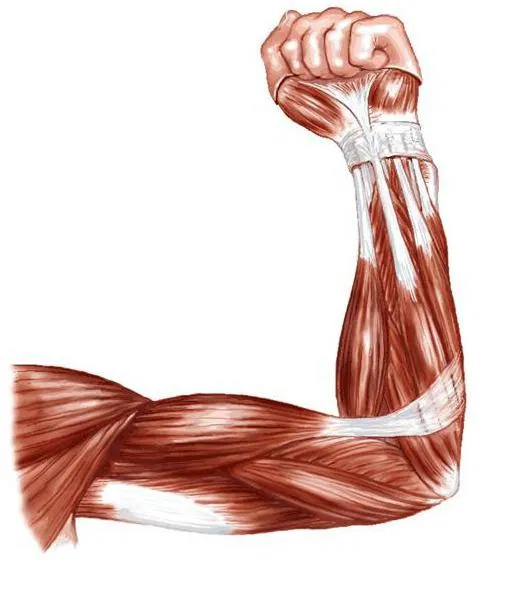 Задание 5. Перечислите мышцы груди и какими нервами они иннервируются? Что это за нервы?__________________________________________________________________________________Задание 6.Опишите иннервацию КОЖИ туловища (груди и спины). - область кожи- ветвь (из какого нерва) или нерв- происхождение данного нерва;Пример:кожа тыльной поверхности кисти (область кожи) иннервируется ramus superficialis (из n. radialis) (ветвь (из какого нерва). N. radialis – длинная ветвь плечевого сплетения (происхождение данного нерва).Кожа тыльной поверхности большого, указательного, среднего и лучевая поверхность безымянного пальцев кисти (область кожи) иннервируется …___________________________________________________________________Задание 7. Иннервируя кожу шеи, укажите топографию нервов и подпишите области иннервации.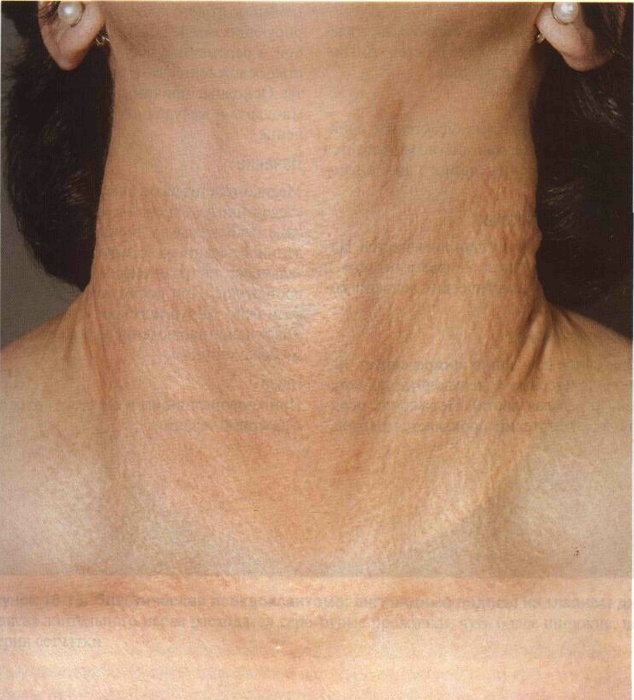 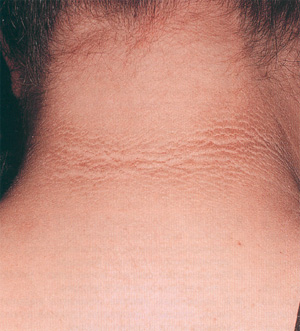 (спереди)					      (сзади)____________________________________________________________________________